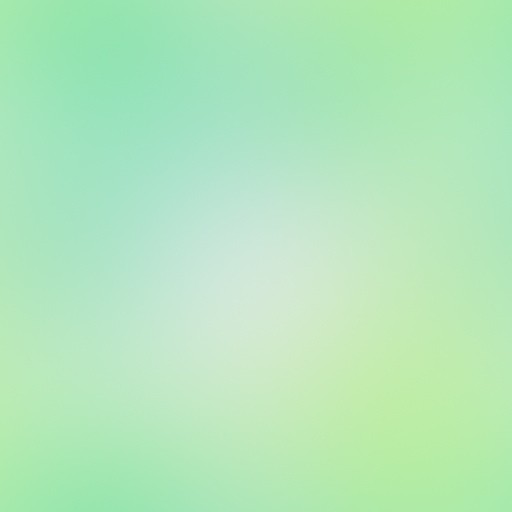 ПРАВИЛА ПОВЕДЕНИЯНельзя без специального разрешения покидать местожительство. Без крайней необходимости не выходите из дома, избегайте места большого скопления людей. Дважды в сутки измеряйте температуру себе и членам семьи. Если она повысилась и вы плохо себя чувствуете, изолируйтесь от окружающих в отдельной комнате или отгородитесь ширмой. Срочно сообщите о заболевании в медицинское учреждение. Если вы не можете сами установить характер болезни, действуйте так, как следует действовать при инфекционных заболеваниях.Обязательно проводите ежедневную влажную уборку помещения с использованием дезинфицирующих растворов. Мусор сжигайте. Уничтожайте грызунов и насекомых – возможных переносчиков заболеваний.Строго соблюдайте правила личной и общественной гигиены. Тщательно, особенно перед приемом пищи, мойте руки с мылом. Воду используйте из проверенных источников и пейте только кипяченую. Сырые овощи и фрукты после мытья обдавайте кипятком.Единый телефон службы спасения 112ПАМЯТКАДействия населения при биологическом заражении.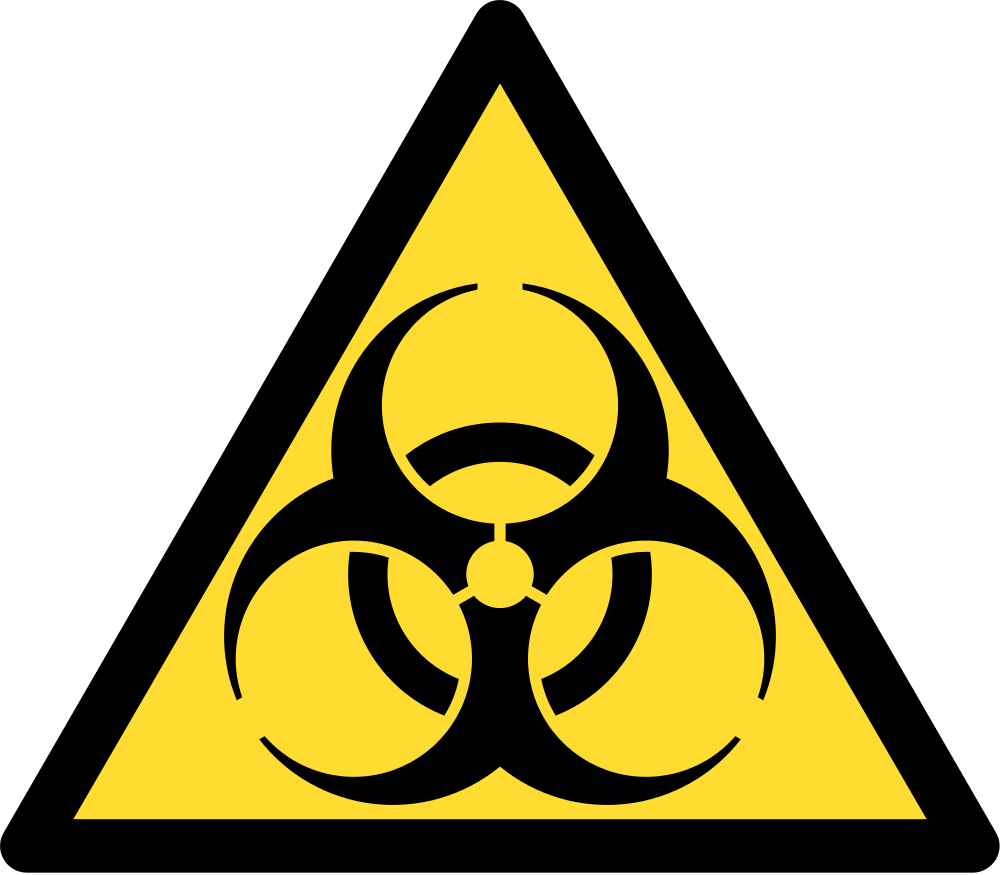 ЗНАЙТЕВ результате применения биологического оружия возможны массовые заболевания особо опасными инфекционными болезнями людей (чума, холера, натуральная оспа, сибирская язва) и животных (чума крупного рогатого скота, ящур, сап, сибирская язва и др.), а также поражение сельскохозяйственных культур на больших площадях.В целях предупреждения распространения биологического заражения и ликвидации возникшего очага поражения проводится комплекс изоляционно-ограничительных мероприятий.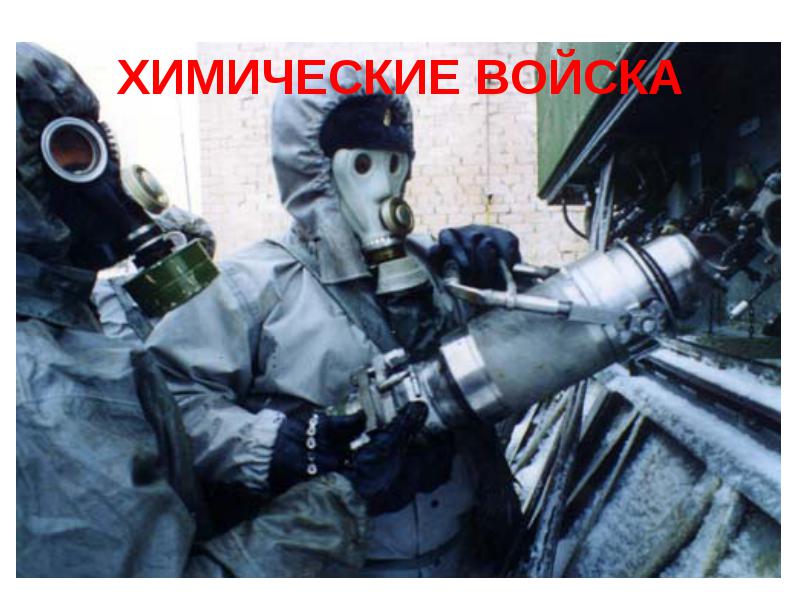 ВОЗБУДИТЕЛИ ИНФЕКЦИЙВозбудителями инфекционных заболеваний являются болезнетворные микроорганизмы (бактерии, риккетсии, вирусы, грибки) и вырабатываемые некоторыми из них яды (токсины). Они могут попасть в организм человека  при работе с зараженными животными, загрязненными предметами - через раны и трещины на руках, при употреблении в пищу зараженных продуктов питания  и воды, недостаточно обработанных термически, воздушно-капельным путем при вдыхании.МЕРЫ ЗАЩИТЫОт биологического оружия защищают: -убежища и противорадиационные укрытия;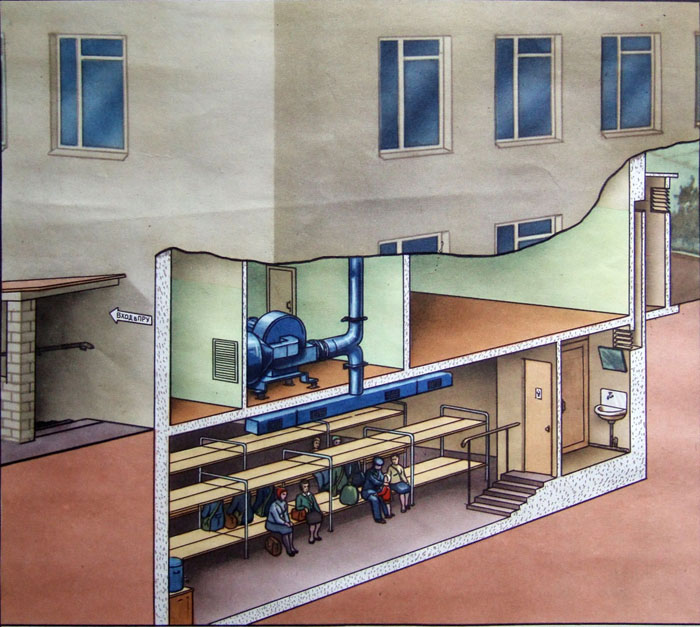 -средства индивидуальной защиты органов дыхания и кожи;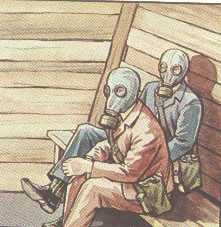  -а также специальные средства противоэпидемической защиты: предохранительные прививки, сыворотки, антибиотики.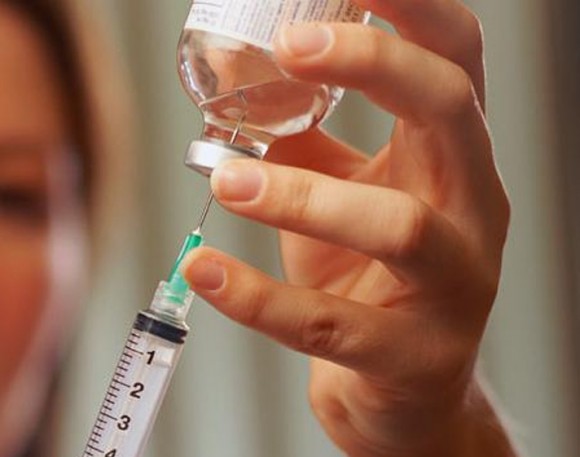 